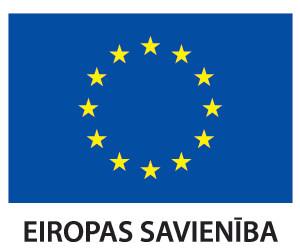 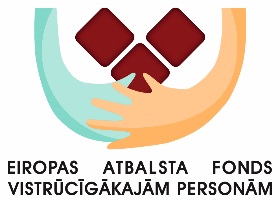 Darbības programma "Pārtikas un pamata materiālās palīdzības sniegšana vistrūcīgākajām personām 2014.–2020. gada plānošanas periodā" CCI Nr. 2014LV05FMOP001EIROPAS ATBALSTA FONDA VISTRŪCĪGĀKAJĀM PERSONĀMKONSULTATĪVĀS DARBA GRUPAS sanāksmesprotokolsSanāksmes norises datums: 09.06.2022. Sanāksmes norises vieta: Rīga, Skolas iela 28, 2. korpusa Portretu zāle un attālināti (Zoom platforma)Sanāksmes norises laiks: 10:00 – 11:40Sanāksmi vada: Lauma Grafa, Labklājības ministrijas (LM) Eiropas Atbalsta fonda vistrūcīgākajām personām (turpmāk – EAFVP) vadošās iestādes vadītāja, klātienēSanāksmē piedalās: Sanāksmē nepiedalās: Sanāksmi protokolē: Ilze LatvieteDarba kārtība:Darba kārtības apstiprināšanaGada īstenošanas ziņojuma projekts par 2021. gadā īstenoto darbības programmu. Informē A.Stratane, EAFVP vadošās iestādes vecākā eksperte.EAFVP atbalsta saņēmēju apsekojums 2021. gadā. Informē A.Stratane, EAFVP vadošās iestādes vecākā eksperte.Informācija par nākamo plānošanas periodu 2021.-2027. gadā. Informē A.Stratane, EAFVP vadošās iestādes vecākā eksperte.Diskusijas, jautājumi.Sanāksmes norise:1.Darba kārtības apstiprināšanaL. Grafa atklāj sanāksmi, norādot, ka, neraugoties uz to, ka sanāksmē nepiedalās Latvijas Daudzbērnu ģimeņu biedrību apvienības pārstāvis, sanāksmē tiek nodrošināta pietiekama pārstāvniecība. Iepazīstina ar darba kārtību un jautā, vai ir kādi papildinājumi. Sanāksmes dalībnieki neizsaka ierosinājumus, un darba kārtība tiek apstiprināta. 2.Gada īstenošanas ziņojuma projekts par 2021. gadā īstenoto darbības programmu “Darbības programma pārtikas un pamata materiālās palīdzības sniegšanai vistrūcīgākajām personām 2014.-2020. gada plānošanas periodā”A. Stratane informē, ka EAFVP vadošā iestāde sagatavojusi Gada īstenošanas ziņojuma par 2021. gadā īstenoto darbības programmu projektu, kas jāsaskaņo ar sanāksmes dalībniekiem, un līdz 2022. gada 30. jūnijam tas ir iesniedzams Eiropas Komisijai (EK). Informē par darbības programmas ietvaros īstenotajām darbībām un sasniegtajiem rādītājiem (prezentācija 1. pielikumā).L. Grafa informē, ka pirms sanāksmes dalībniekiem tika nosūtīts Gada īstenošanas ziņojuma projekts ar aicinājumu izteikt priekšlikums vai komentārus, ja tādi rastos. Līdz sanāksmei saņemtie EAFVP konsultatīvās darba grupa dalībnieku viedokļi un vērtējumspar EAFVP darbības programmas īstenošanu kopumā apliecina atbalsta nepieciešamību, praktiskumu, lietderību un pozitīvo ietekmi uz atbalsta saņēmēju situācijām.L. Grafa lūdz klātesošos izteikt viedokli par Gada īstenošanas ziņojumu.I.Kalniņa vērš uzmanību, ka attiecībā uz informāciju par īstenotajiem papildpasākumiem un tajos iesaistītajām personām jāņem vērā tas, ka 2021. gadā veiktas izmaiņas attiecībā uz papildpasākumu uzskaites kārtību, ņemot vērā individuālās konsultācijas, līdz ar to pasākumu skaits ir palielinājies, bet iesaistīto dalībnieku skaits ir lejupejošā tendencē.B.S. Rozenberga izsaka ierosinājumu, ka, pašreizējā situācijā saistībā ar ekonomiskām un sociālām izmaiņām, pamatojoties uz Krievijas veikto karadarbību Ukrainā, nepieciešams apsvērt papildpasākumu skaita samazināšanu vai pat pārtraukšanu un attiecīgi atbalsta komplektu, īpaši pārtikas komplektu, skaita palielināšanu. L.Grafa pateicas par izteiktajiem viedokļiem, atzīmē, ka jautājums par biedrības “Rīgas aktīvo senioru alianse” (turpmāk – biedrība RASA) priekšlikumu saistībā ar atbalsta komplektu skaita palielināšanu tiks izskatīts pie darba kārtības 4.punkta par nākamo plānošanas periodu 2021.-2027. gadā. Papildus norāda, ka no papildpasākumu īstenošanas nevaram atteikties, jo papildpasākumi ir viens no būtiskajiem darbības programmā “Darbības programma pārtikas un pamata materiālās palīdzības sniegšanai vistrūcīgākajām personām 2014.-2020. gada plānošanas periodā” noteiktajiem atbalsta veidiem.Klātesošie diskutē par papildpasākumu lietderību un to saglabāšanas atbalsta saņēmējiem nepieciešamību. Klātesošie norāda, ka papildpasākumi ir nepieciešami un atbalstāmi, īpaši lielu atsaucību ieguvuši socializēšanās pasākumi, veselības veicināšanas pasākumi, īpaši saistībā ar COVID-19 un vakcinēšanos, kā arī dažādu sadzīves prasmju iegūšana. Atzīmē, kā atbalsta saņēmēji izrāda lielu interesi par praktiskām nodarbībām, tādām kā lietot e-parakstu, identificēšanos ibankā u.c., kas svarīgi gan nodarbinātībai, gan attālinātai komunikācijai ar iestādēm, tostarp par atbalsta saņemšanas iespējām. Uzsver, individuālo konsultāciju nozīmīgumu, uzticēšanos nevalstiskajam sektoram kā padomdevējiem. L. Grafa pateicas par izteiktajiem viedokļiem un lūdz klātesošos saskaņot Gada ziņojuma projektu iesniegšanai EK vai izteikt viedokli.Klātesošie vienojas, ka Gada ziņojuma projekts ir saskaņojams un iesniedzams EK.Lēmumi:Saskaņot Gada ziņojuma projektu par 2021. gadā īstenoto darbības programmu “Darbības programma pārtikas un pamata materiālās palīdzības sniegšanai vistrūcīgākajām personām 2014.-2020. gada plānošanas periodā”.EAFVP vadošajai iestādei nosūtīt sanāksmes dalībniekiem prezentāciju.3.EAFVP atbalsta saņēmēju apsekojums 2021. gadāA.Stratane prezentē 2021. gadā veiktā EAFVP atbalsta saņēmēju apsekojuma rezultātus (prezentācija 2. pielikumā). Atzīmē, ka 2021. gadā līdzīgi, ka 2020. gadā, ņemot vērā valstī izsludinātās ārkārtējās situācijas rezultātā noteiktos ierobežojumus, veikt atbalsta saņēmēju aptauju bija diezgan problemātiski, tomēr, neskatoties uz to, nepieciešamais reprezentatīvais respondentu skaits ir sasniegts. Informē par EAFVP atbalsta saņēmēju sociāli demogrāfisko profilu, izdalīto atbalsta komplektu sadalījumu pa statistiskajiem reģioniem, saņemto komplektu ietekmi uz mājsaimniecību situāciju, atbalsta saņēmēju apmierinātību ar saņemtajiem komplektiem, maltīšu izdali un atbalsta saņēmēju dalību papildpasākumos.L. Grafa atzīmē, ka pirms sanāksmes dalībniekiem tika nosūtīts arī EAFVP vadošās iestādes sagatavotais EAFVP ieviešanas novērtēšanas ziņojums, kā arī norāda, ka atbalsta saņēmēju apsekojuma rezultāti lielā mērā atspoguļo sasniegtos rādītājus, statistikas datus un tendences. Lūdz sanāksmes dalībniekus sniegt vērtējumu par EAFVP atbalsta saņēmēju apsekojumu 2021. gadā.I.Kalniņa vērš uzmanību uz pozitīvajiem aptaujas rezultātiem, kas norāda uz atbalsta nepieciešamību, nozīmīgumu un atbalsta saņēmēju apmierinātību ar sniegto atbalstu, kā arī izsaka pateicību gan partnerorganizācijām, gan EAFVP īstenošanas vadībā iesaistītajām iestādēm par atbalsta nodrošināšanu.L.Grafa aicina sanāksmes dalībniekus iespēju robežās izplatīt ziņojumā iekļauto informāciju visām atbalsta nodrošināšanā iesaistītajām pusēm, tai skaitā izdales vietām par atbalsta saņēmēju izteiktajiem viedokļiem par izdalītajiem komplektiem un īstenotajiem papildpasākumiem.Lēmumi:Pieņemt zināšanai informāciju par 2021. gadā veikto EAFVP atbalsta saņēmēju apsekojumu, EAFVP ieviešanas novērtēšanas ziņojumu par periodu no 01.01.-31.12.2021. un saskaņot tajā iekļautos secinājumus un ieteikumus;EAFVP vadošajai iestādei nosūtīt sanāksmes dalībniekiem prezentāciju.4.Informācija par nākamo plānošanas periodu 2021.-2027. gadāA. Stratane informē par aktualitātēm un progresu saistībā ar 2021. – 2027. gada plānošanas perioda sagatavošanu, tai skaitā normatīvā regulējuma izstrādi (prezentācija 3. pielikumā).Vērš uzmanību vairākiem būtiskiem apstākļiem, kas ietekmē nākamā perioda sniedzamā atbalsta apjomu un biežumu, atbalstāmo mērķa grupu. Pirmkārt tas, ka 2021.-2027. gada plānošanas periodā Eiropas Sociālā fonda Plus programmas materiālās nenodrošinātības mazināšanai (turpmāk – programma) īstenošanai kopējais pieejamais finansējums ir par 19 milj. euro mazāks nekā šajā plānošanas periodā EAFVP darbības programmas īstenošanai pieejamais finansējums. Otrkārt, pārtikas un pamata materiālās palīdzības preču cenu pieaugums, un atsevišķu preču ierobežota pieejamība. Treškārt, lielāka nenoteiktība kopējā atbalstāmo personu skaita prognozēšanā, tostarp ietekme no ārkārtējām situācijām un saistībā ar atbalstu Ukrainas civiliedzīvotājiem.Atzīmē, ka, plānojot atbalsta apjomu, biežumu un atbalstāmo mērķa grupu, vērtējama arī iepriekšminēto faktoru ietekme.Informē par EAFVP konsultatīvās darba grupas locekļa biedrības „EAPN- Latvia” pārstāvja (biedrības RASA) priekšlikumiem nākamajam plānošanas periodam: 1. noteikt vienotu nostādni biežākam pārtikas produktu preču izsniegšanas skaitam kalendāra gada laikā:- vistrūcīgākajiem gada 12 mēnešos – 12 pārtikas pakas;- maznodrošinātajiem gada 12 mēnešos – 10 pārtikas pakas.2. no šī gada 1. jūlija ieviest palielinātu paku skaitu:-vistrūcīgākajiem 6 pārtikas pakas (tas ir katru mēnesi);- maznodrošinātajiem 5 pārtikas pakas.3. no šī gada 1. jūlija atbalsta saņēmēju loku papildināt ar senioriem, kas saņem mazās valsts pensijas, mainot noteikto maznodrošinātas mājsaimniecības ienākumu slieksni mēnesī programmas atbalsta saņemšanai no 327 euro uz 350 euro.A.Stratane prezentācijā uzskatāmi atspoguļo pārtikas komplektu apjoma (kg) un satura (produktu veidi) palielinājumu darbības programmas īstenošanas laikā, uzsverot ka komplektu satura pilnveide un sabalansētība ir būtiskāka atbalsta saņēmējiem nekā komplektu biežāka izdale. Iezīmē plānoto minimālā ienākumu sliekšņa pārskatīšanu no 2023. gada 1. janvāra.L.Grafa atzīmē, ka saņemts biedrības “Latvijas Sarkanais Krusts” un biedrības “Latvijas Samariešu apvienība” kā lielāko atbalsta sniedzēju viedoklis par biedrības RASA iesniegtajiem priekšlikumiem un ierosinājumiem, kurā aicina nemainīt esošo komplektu saturu un izdales biežumu, kā arī nesadalīt mērķgrupas – trūcīgs vai maznodrošināts u.tt., jo visu mērķgrupu pārstāvjiem ir problēmas ar ikdienai nepieciešamo preču iegādi. Saņemts arī Latvijas Pašvaldību sociālo dienestu vadītāju apvienības viedoklis, ka atbalsts ir bijis noderīgs Latvijas mazaizsargātajiem iedzīvotājiem, atbilstošs personu vajadzībām, daudzveidīgi, labas kvalitātes produkti un preces. Atbalsta lielāka skaita komplektu izdali.L.Grafa lūdz klātesošos sanāksmes dalībniekus sniegt viedokli par biedrības RASA iesniegtajiem priekšlikumiem un ierosinājumiem. B.S. Rozenberga aicina, ņemot vērā sniegto informāciju par pieejamo finansējumu un preču cenu pieaugumu, kā esošo un prognozēto sociāli ekonomisko situāciju, Labklājības ministrijai padomāt, kā vēl no valsts puses papildus sniegt atbalstu vistrūcīgākajām mājsaimniecībām.L.Grafa atzīmē, ka EAFVP pārtikas un pamata materiālās palīdzības atbalsts ir tikai kā papildinājums valsts kopējam atbalstam zemu ienākumu mājsaimniecībām. I.Skrodele-Dubrovska piekrīt L.Grafai, ka EAFVP atbalsts ir fokusēts uz viszemāko ienākumu mājsaimniecībām un ir kā papildinājums kopējam valsts atbalstam.Informē, ka Ministru prezidenta uzdevumā pašreiz ministrijas kopīgi izstrādā priekšlikumus vienotam ziņojumam par iespējamiem risinājumiem atbalstam elektroenerģijas cenu sadārdzinājuma gadījumā (turpmāk - Ziņojums). Plānots, ka Ziņojums ar apkopotajiem priekšlikumiem nākamās nedēļas sākumā tiks iesniegts Ministru kabinetā, kur tālāk tiks lemts par kopējo politisko vienošanos un budžeta iespējām. A.Kraukle informē, ka biedrība “Latvijas Samariešu apvienība” sadarbojas ar lielveikalu tīkliem, izdales vietās jebkurā laikā ir pieejama papildus pārtika – maize, gaļas un zivju produkti, piena produkti un citas preces, ko veikals vairs nevar pārdot, bet to ir iespējams nodot labdarībai. EAFVP mērķgrupai ir iespējams saņemt papildus atbalstu.I.Skrodele-Dubrovska vērš uzmanību, ka minimālā ienākumu sliekšņa pārskatīšanu jau nosaka likumdošana, bet lēmums par minimālā ienākumu sliekšņa izmaiņām no 2023. gada 1. janvāra tiks pieņemti valsts budžeta sagatavošanas un pieņemšanas procesā.B.S. Rozenberga lūdz rast iespēju vismaz šī gada pēdējā ceturksnī un nākamā gada pirmajā ceturksnī esošo atbalstu papildināt ar vienu papildu pārtikas preču komplektu.L.Grafa vērš uzmanību, ka papildu viena pārtikas komplekta nodrošināšana atbalsta saņēmējiem valstī kopumā prasa ievērojamu (līdz 1,4 milj.euro) finansējumu.Finansējuma palielinājuma nepieciešamība saistīta arī ar to, ka vienlaikus atbalsts tiek sniegts Ukrainas civiliedzīvotājiem tādā pašā apmērā kā Latvijas iedzīvotājiem. Tomēr tas nenozīmē, ka netiek meklēti risinājumi un iespējas. EAFVP vadošā iestāde šobrīd veic nepieciešamās darbības, lai piesaistītu papildu finansējumu, gan no līdzekļiem neparedzētiem izdevumiem, gan no iespējamās pārdales no citiem ES fondiem.L.Grafa norāda, ka, grupējot atbalsta saņēmējus, pašvaldību sociālajiem dienestiem būs ievērojams papildu administratīvais slogs. EAFVP vadošā iestāde ir vērtējusi unikālo atbalstāmo personu sadalījumu sociāldemogrāfiskā portreta ietvaros 2021. gadā dažādu mājsaimniecību (GMI, trūcīgas, EAFVP maznodrošinātas) un vecumgrupu sadalījumā. Uzskatām, ka diferencēšana patlaban nedos vēlamo efektu. Iespējamais atbalsta pieaugums vienai grupai, piemēram, GMI saņēmējiem, izrietoši samazinātu atbalstu citai, kas radītu papildus neapmierinātību ar atšķirīgo atbalsta lielumu, jo personu ienākumi visās iepriekšminētajās grupās ir zem nabadzības riska sliekšņa.I.Rudzīte pauž viedokli, ka atbalsta sadrumstalotība var radīt visām iesaistītajām pusēm - gan pašvaldību sociālajiem dienestiem, gan partnerorganizācijām ārkārtīgi lielas problēmas administrēt šādu sistēmu Pašreiz sociālajiem dienestiem ir būtisks slogs ar atbalsta sniegšanu Ukrainas civiliedzīvotājiem, kā arī plānotajiem koeficientiem mājokļa atbalstam. Aicina šobrīd nesadrumstalot atbalstu. Lūdz apstiprināt, ka tiek plānota programmas informācijas sistēmas izveide, kas atvieglos administrēšanu un sniegtā atbalsta uzskaitiL.Seisuma informē, ka šobrīd notiek darbs pie programmas informācijas sistēmas izstrādes, kuru plānots pabeigt līdz šī gada beigām. Attiecībā uz programmas elektroniskās datu apmaiņas sistēmu ir plānots to izstrādāt ar pilotprojekta palīdzību, kā arī plānota tās savienojamība ar pašvaldību sociālās palīdzības un sociālo pakalpojumu administrēšanas lietojumprogrammu (SOPA) un programmas informācijas sistēmu.L.Grafa pateicas sanāksmes dalībniekiem par dalību sanāksmē un izteiktajiem viedokļiem.Lēmumi:Pieņemt zināšanai informāciju par nākamo plānošanas periodu 2021.-2027. gadā.Pieņemt zināšanai „EAPN-Latvia” pārstāvja biedrības RASA priekšlikumus.Saglabāt Ministru kabineta 25.11.2014. noteikumos “Darbības programmas “Pārtikas un pamata materiālās palīdzības sniegšana vistrūcīgākajām personām 2014.-2020. gada plānošanas periodā” īstenošanas noteikumi” noteiktos vispārīgo un specifisko kritēriju nosacījumus saistībā ar izdalāmo komplektu veidu un skaitu konkrētā laika periodā. Izvērtēt iespēju atbalstu palielināt par vienu pārtikas komplektu 2022. gada 4. ceturksnī un/vai par vienu pārtikas komplektu 2023. gada 1. ceturksnī. Eiropas Sociālā fonda Plus programmas materiālās nenodrošinātības mazināšanai 2021.-2027. gadam īstenošanas noteikumos saglabāt iekļautos esošos 2014.-2020. gada plānošanas perioda vispārīgo un specifisko kritēriju nosacījumus saistībā ar izdalāmo komplektu veidu un skaitu konkrētā laika periodā.Neatbalstīt priekšlikumu par EAFVP noteiktā maznodrošinātas mājsaimniecības ienākumu sliekšņa paaugstināšanu no 2022. gada 1. jūlija. Saglabāt esošo EAFVP noteikto maznodrošinātas mājsaimniecības ienākumu sliekšņa apmēru (327/229 euro) līdz plānoto minimālā ienākumu sliekšņa palielināšanai no 2023. gada 1. janvāra.Neatbalstīt priekšlikumu par dažāda apmēra un biežuma atbalsta diferencēšanu līdz plānotās Eiropas Sociālā fonda Plus programmas materiālās nenodrošinātības mazināšanai 2021.-2027. gadam elektroniskās datu apmaiņas sistēmas izveidei un ieviešanai.Sanāksmi slēdz 11:40Pielikumi:Pielikums Nr.1 “Prezentācija “Gada īstenošanas ziņojums par 2021. gadā īstenoto darbības programmu”” (fails: “Gada_zinojums_2021”);Pielikums Nr.2 “Prezentācija “Fonda atbalsta saņēmēju apsekojums 2021. gadā”” (fails: “Aptauja_2021”);Pielikums Nr.3 “Prezentācija “Informācija par nākamo plānošanas periodu 2021.-2027. gadā”” (fails: “Nakotne_2021_2027”).Ilze Skrodele – DubrovskaLM Sociālā darba un sociālās palīdzības politikas departamenta direktore, attālinātiInga KalniņaEAFVP sadarbības iestādes pārstāve, attālinātiSanāksmē aizvieto Guntu LandsmaniAlda SebreEAFVP sadarbības iestādes pārstāve, attālinātiBaiba Svetlana RozenbergaBiedrības „EAPN-Latvia” pārstāve, klātienēIlze RudzīteLatvijas Pašvaldību savienības pārstāve, attālinātiAgita KraukleBiedrības „Latvijas Samariešu apvienība” pārstāve, klātienēHelēna SoldatjonokaBiedrības „Latvijas Sarkanais Krusts” pārstāve, attālinātiInga KārkliņaLatvijas Pašvaldību sociālo dienestu vadītāju apvienības pārstāve, attālinātiAurika StrataneEAFVP vadošās iestādes vecākā eksperte, klātienēLigita SeisumaEAFVP sertifikācijas iestādes vecākā eksperte, attālinātiIlze LatvieteEAFVP vadošās iestādes vecākā eksperte, klātienēLeonīds MucenieksLatvijas Daudzbērnu ģimeņu biedrību apvienības pārstāvisProtokolēja:Dokuments parakstīts ar drošu elektronisko parakstu un satur laika zīmoguI. LatvieteSanāksmes vadītāja:L. GrafaSaskaņoja:Dokuments parakstīts ar drošu elektronisko parakstu un satur laika zīmoguA.Stratane